EOC Geometry review:1.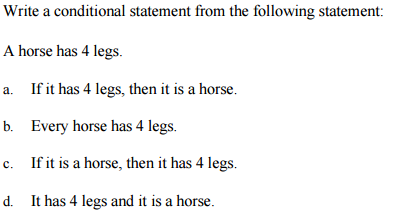 2.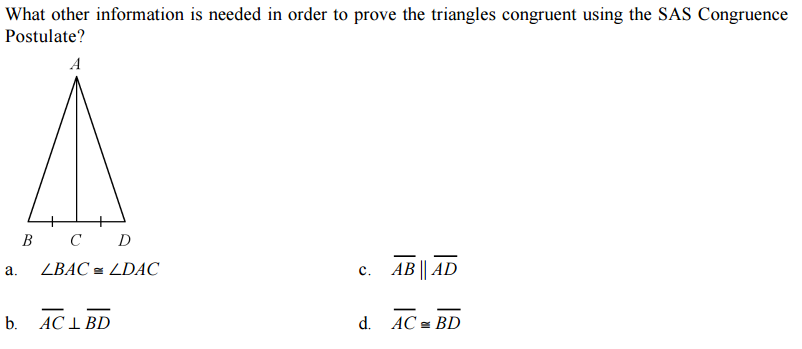 3. 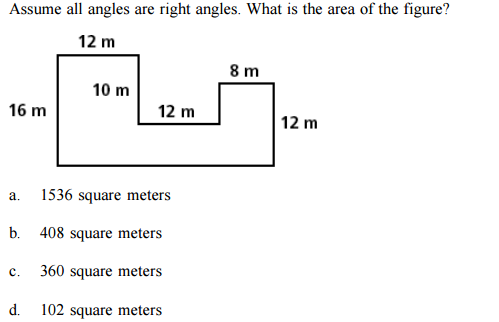 4.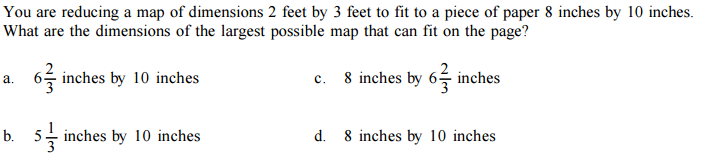 5.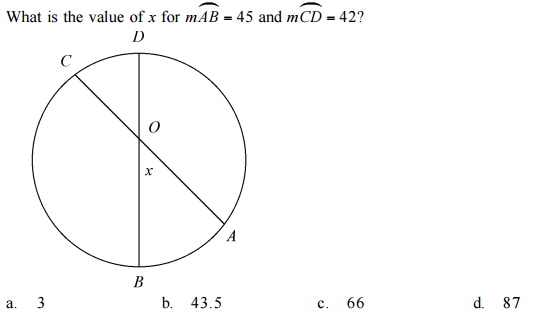 6.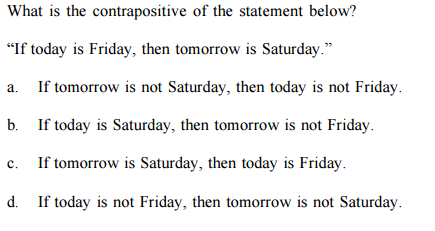 7.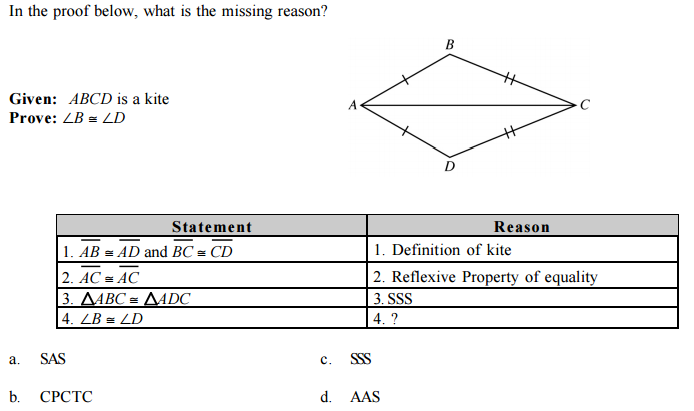 8.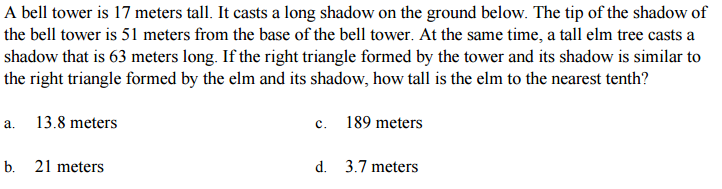 9.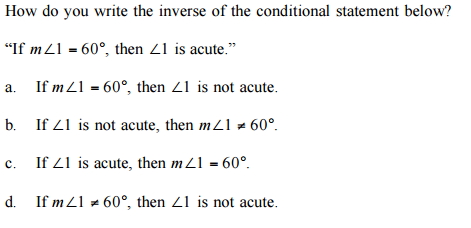 10.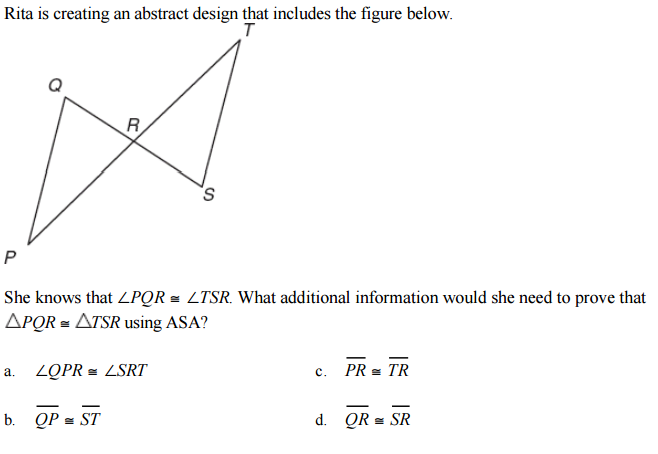 11.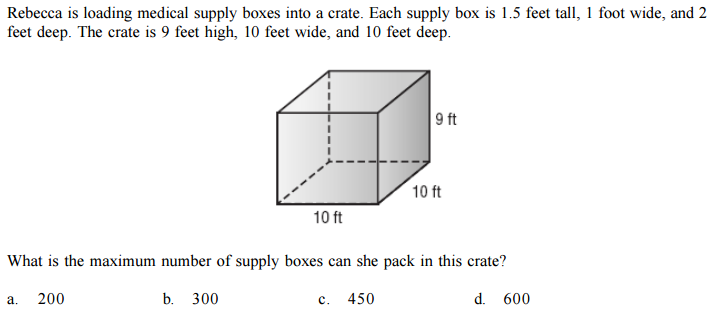 12.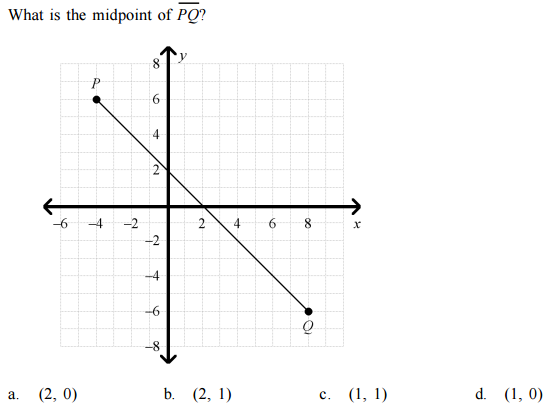 13.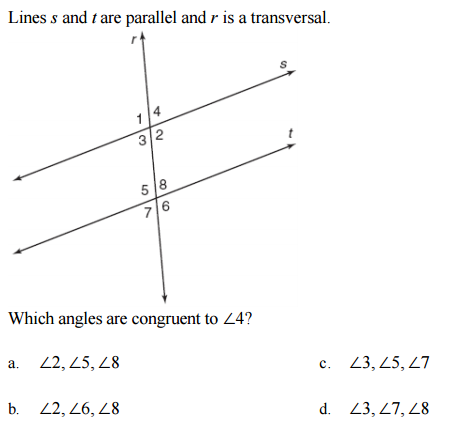 14.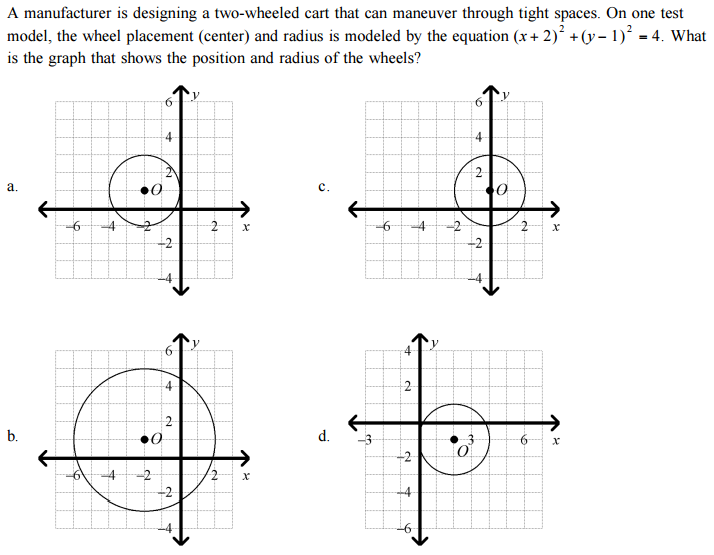 15.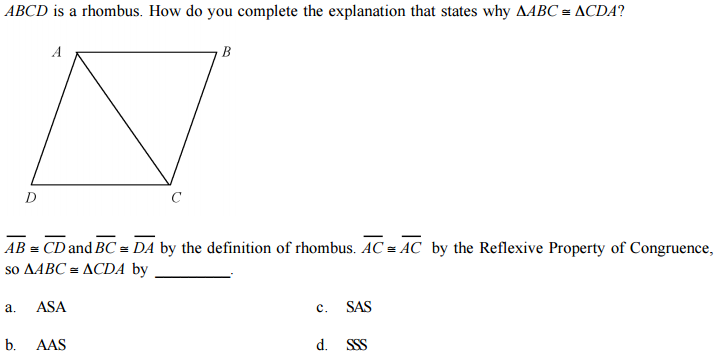 16.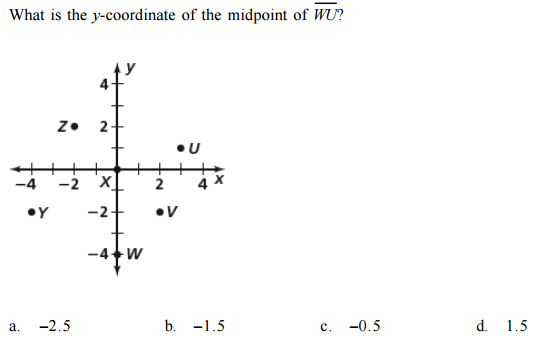 17.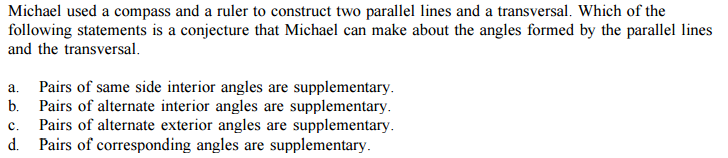 18.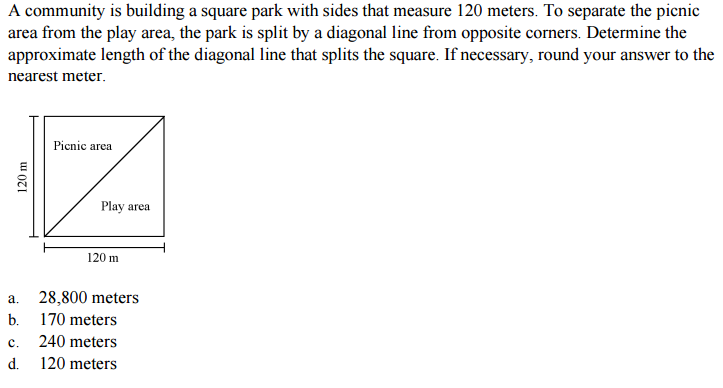 19.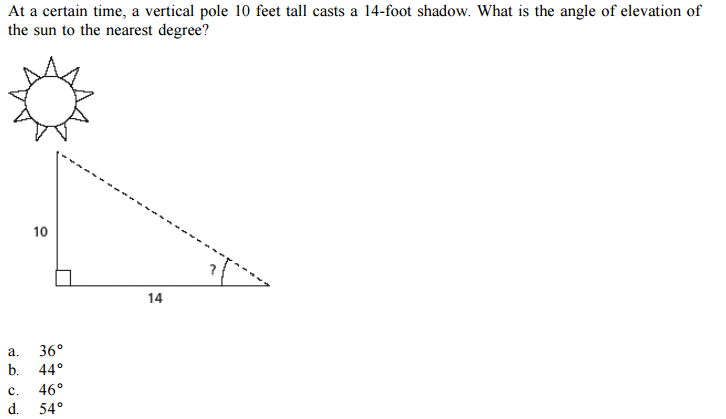 20.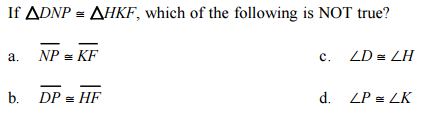 21.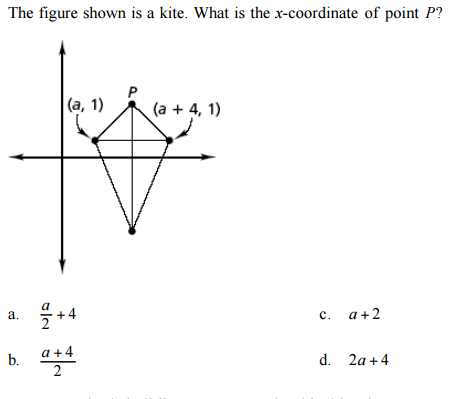 22.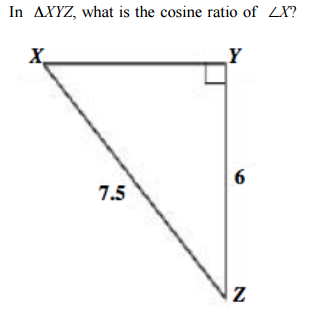 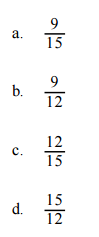 23.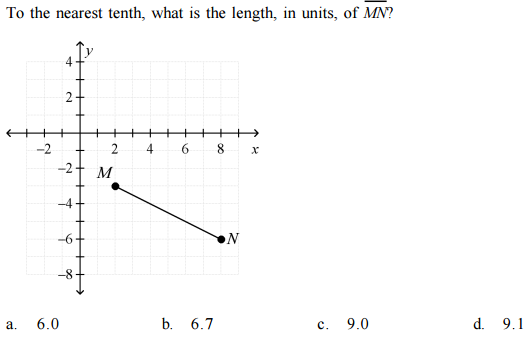 24.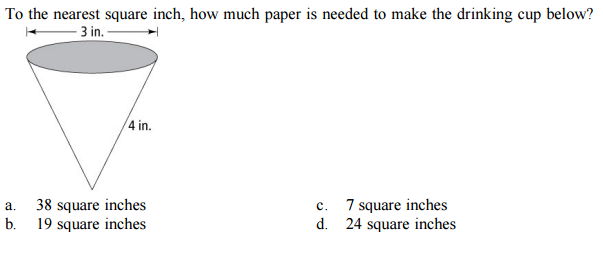 25.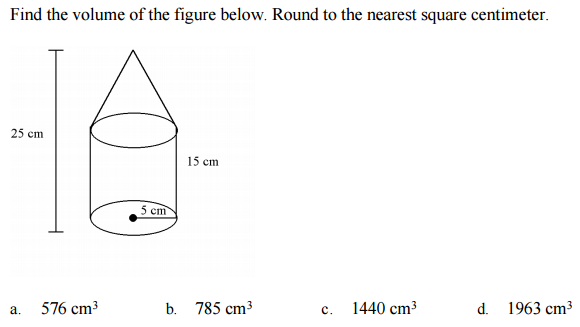 26.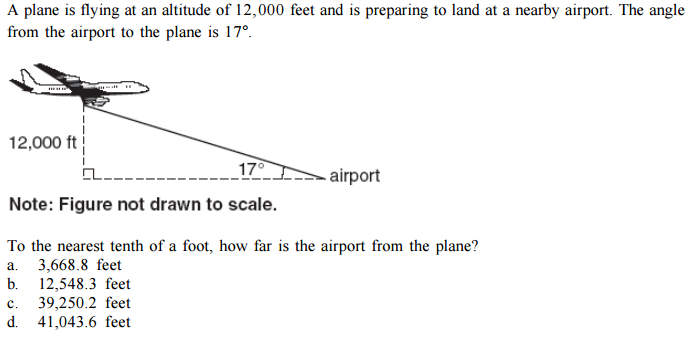 27.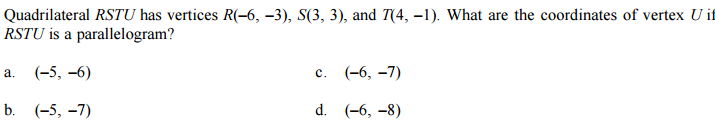 27.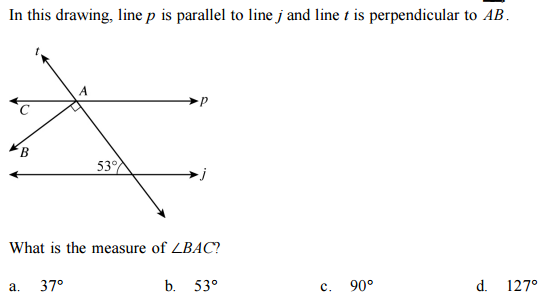 28.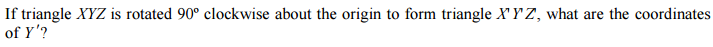 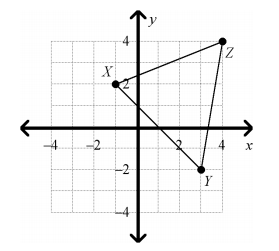 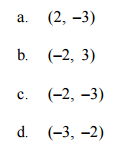 29.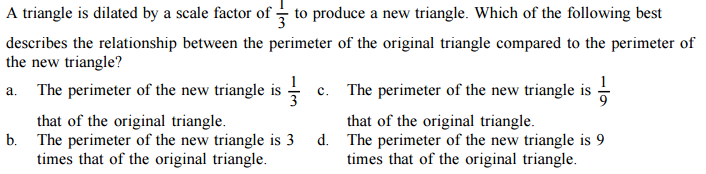 30.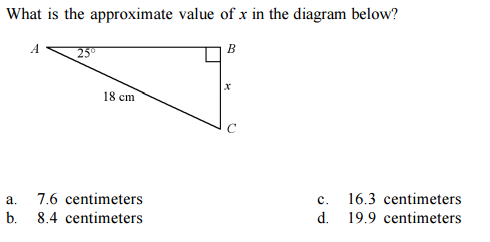 31.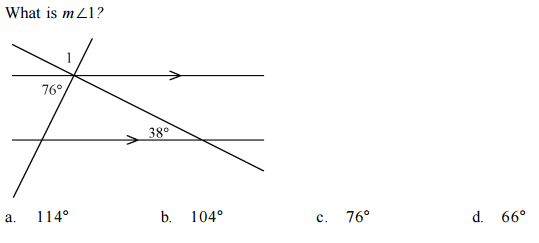 32.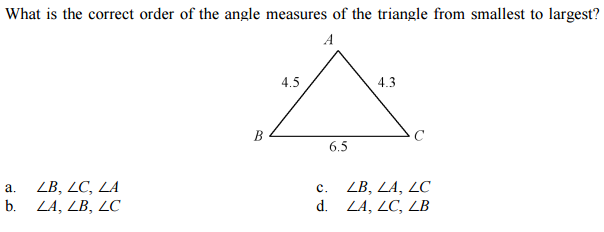 33.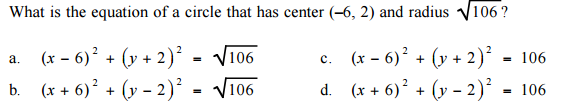 34.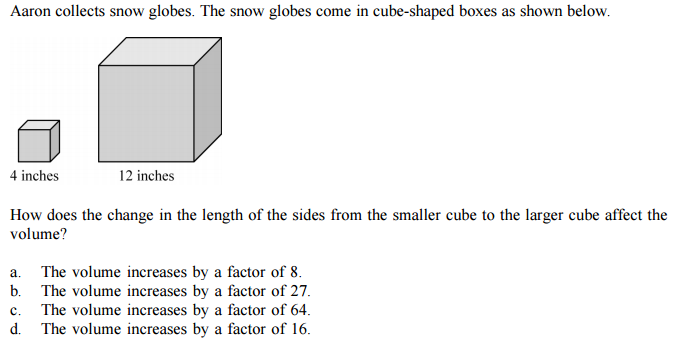 35.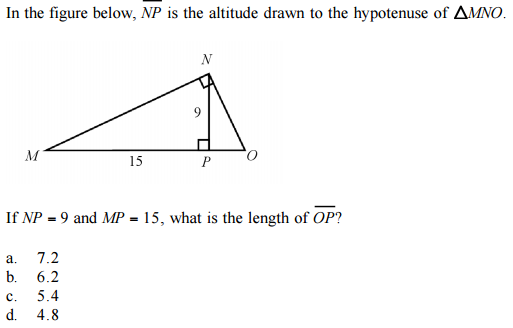 36.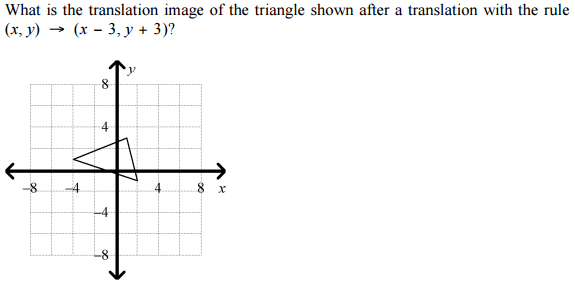 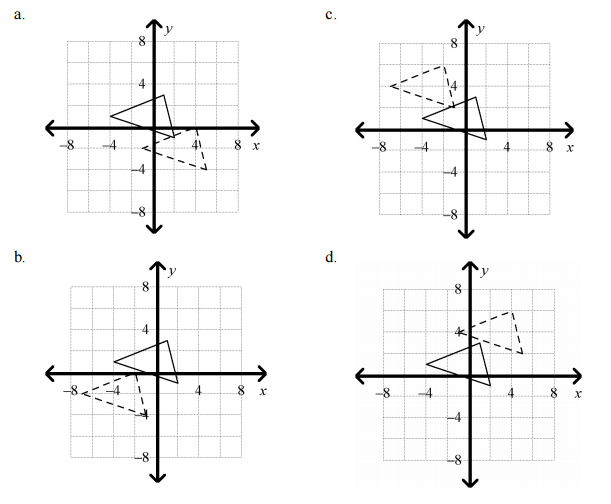 37.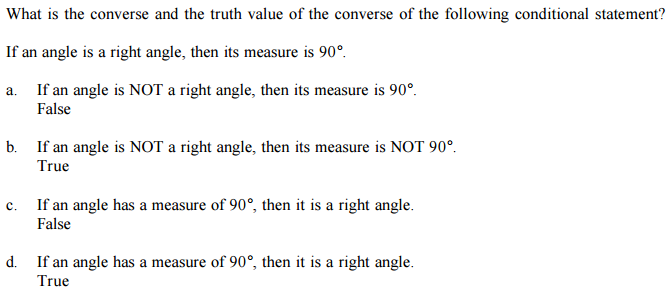 38.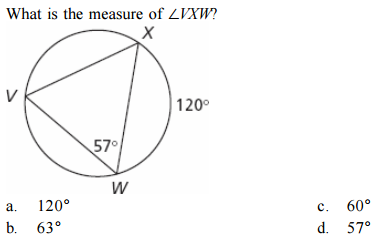 39.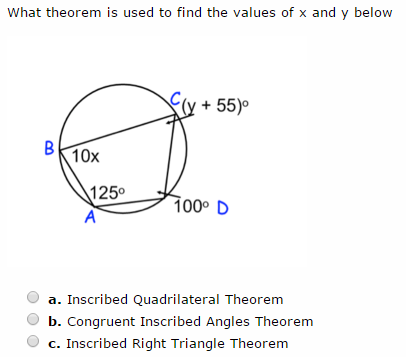 